Številka: 03211-1/2014-3Datum:   15. 1. 2014             ZAPISNIK12. seje Odbora za gospodarske dejavnosti, turizem in kmetijstvo (v nadaljevanju: Odbor), ki je bila v torek, 14. januarja  2014.Seja je potekala v Klubu 15, Magistrat, Mestni trg 1, Ljubljana.Sejo je vodil podpredsednik Odbora Uroš Minodraš.Na seji so bili navzoči članice in člani Odbora (v nadaljevanju: člani):Uroš Minodraš, Janez Pergar, Alojz Suhoveršnik, Marjan Jernej Virant, Janez ŽagarNa seji ni bilo: Mag. Nives Cesar in Jelke Žekar.Na seji so bili navzoči tudi: Barbara Vajda (TL), dr. Maja Uran Maravić (Turistica), Gorazd Maslo iz OGDP in Boris Kaučič iz SODMS.Seja se je pričela ob 17.30 uri ob navzočnosti 4 članov.S sklicem seje so člani prejeli predlog dnevnega reda 12. seje Odbora:Potrditev zapisnika 11. seje Odbora za gospodarske dejavnosti, turizem in kmetijstvoPredlog  Strategije razvoja in trženja turistične destinacije Ljubljana 2014 - 2020Razno  O dnevnem redu ni razpravljal nihče, zato je dal podpredsednik na glasovanje:PREDLOG SKLEPA:Odbor za gospodarske dejavnosti, turizem in kmetijstvo sprejme predlog dnevnega reda 12. seje Odbora.Navzočih so bili 4 člani.Za so glasovali 4 člani. Proti ni glasoval nihče.Predlog dnevnega reda je bil sprejet.AD 1Podpredsednik je vprašal navzoče člane in članice ali je kakšna pripomba glede na vsebino zapisnika zadnje 11. seje OGDTK.  G. Marjan Jernej Virant je želel imeti informacijo o prodaji pridelkov na lokalnih tržnicah na Jančah in je za njo zaprosil Gorazda Masla iz OGDP za informacije.Gorazd Maslo je predstavil omenjeno problematiko, ki se je izpostavila na prejšnji seji Odbora.  Prisotne je seznanil s sestankom s Tržno inšpekcijo, Inšektoratom MOL in OGDP. Predstavil je ponujene rešitve, ki so se pojavile in nato variantne rešitve.  Izpostavil je rešitve prodaje lokalnih izdelkov preko registriranega društva ter dodatne registracije dopolnilne dejavnosti lokalnih ponudnikov prehrane (jagode in kostanj). Po predstavitvi dejstev je obveljala za omenjeno problematiko rešitev dodatne registracije dopolnilne dejavnosti za omenjene prodajalce na lokalnih tržnicah v Jančah. Prisotni niso podali nobenih vsebinskih pripomb na zapisnik.Nato je podpredsednik dal na glasovanje. PREDLOG SKLEPA:Potrdi se zapisnik 11. seje Odbora za gospodarske dejavnosti, turizem in kmetijstvo.Navzočih je bilo 5 članov.Za je glasovalo 5 članov. Proti ni glasoval nihče.Sklep je bil sprejet.AD 2Gradivo za to točko so člani prejeli s sklicem seje.Podpredsednik je dal besedo poročevalkama. Uvodno obrazložitev je podala Barbara Vajda (TL) in hkrati predstavila dr. Majo Uran Maravić iz Turistike (Univerza na Primorskem), ki je vodila delovno skupino za pripravo tega dokumenta. Barbara Vajda je predstavila potek nastajanja Strategije razvoja in trženja turistične destinacije Ljubljana 2014 – 2020. Izpostavila je uresničitev zastavljenih ciljev prejšnje strategije razvoja in trženja turistične destinacije Ljubljana 2007 – 2013. Izpostavila je dva glavna problema turističnega gospodarstva v Ljubljani: zadolženost turističnega gospodarstva ter zelo slabo prometno dostopnost Ljubljane. Dr. Maja Uran Maravić je v nadaljevanju predstavila Strategijo razvoja in trženja turistične destinacije Ljubljana 2014 – 2020. Predstavila je strukturo dokumenta, metodologijo, faze nastajanja strategije, projektno skupino in sodelujoče sodelavce s strani naročnika. Podrobneje je predstavila analizo stanja in strateški del dokumenta. Omenila je SWOT analizo ter izpostavila problem delovanja turističnih podjetij v Ljubljani ter prometno dostopnost Ljubljane. Izpostavila je analizo konkurenčnosti, poslanstvo in vizijo turistične destinacije Ljubljana ter cilje, h katerim stremi strategija. Prestavitev je zaključila s krajšim povzetkom 6. temeljnih politik, 13. ciljev in 65. ukrepov. Ga. Barbara Vajda je izpostavila operacionalizacijo nalog v letu 2014, krajše spregovorila o modelu financiranja turistične destinacije Ljubljana, višino turistične takse v MOL in morebitne spremembe zakonodaje na državni ravni, ki želi  posegati v model financiranja na način, da to lahko vpliva tudi na lokalno raven. Razpravljali so: Uroš Minodraš, Janez Pergar, Alojz Suhoveršnik, Marjan Jernej Virant, Janez Žagar, Barbara Vajda in Maja Uran Maravić. Razprava je tekla o raziskavi Interstat, o ciljih in ukrepih, o prometnih povezavah, o Adriji Airways, letališču Ljubljana, bližnjih letališčih okrog Slovenije, o Go.Opti, o državi in razvoju turizma, o prometni dostopnosti Slovenije, o cenovni dostopnosti Slovenije, o drugih touroperaterjih, o letalskih povezavah s Sicilijo in Tajsko, odnosu država in MOL, o odnosu država in SPIRIT (STO), o predvidenih spremembah zakonodaje na področju financiranja turizma, o ministru pristojnemu za gospodarstvo, o višini turistične takse v Ljubljani, o turistični infrastrukturi, zakonski ureditvi, o organizaciji STO (SPIRIT), o Zakonu o igrah na srečo in koncesninah, o nabrežjih Ljubljanice, o kopališčih ob Savi in Ljubljanici, o filozofiji razvoja turizma, o sodelovanju gospodarstva pri oblikovanju strategije, o kompleksnosti delovanja turizma, o podjetniškem in kongresnem turizmu, o faktorjih vpliva na razvoj turizma, o Slovenskih železnicah, o slovenskem in ljubljanskem gospodarstvu, o podjetništvu, o lokalih v Ljubljani, o znanju na področju turizma, o campingu in caravaningu, o prostorih za parkiranje avtodomov in avtokampih, o udeleževanju Slovenije na sejmih, o novih letalskih povezavah iz Brnika z Londonom  in Prago, o marketingu in komerciali v turizmu in Adrii Airwais, o kandidaturah Ljubljane za kongrese, o novoletnem ognjemetu v Ljubljani, o tem, da ni podjetniškega duha in da bi moral vsak od nas delati v smer, da bi nam bilo boljše, o pasivnosti države, da bi rešila največji problem slovenskega turizma -  prometno dostopnost.S strani podpredsednika odbora je sledila pohvala k dobro zastavljeni strategiji razvoja in trženja turistične destinacije Ljubljana 2014 – 2020.Po končani razpravi je podpredsednik dal na glasovanje:SKLEP:Odbor za gospodarske dejavnosti, turizem in kmetijstvo je obravnaval predlog Strategije razvoja in trženja turistične destinacije Ljubljana 2014 - 2020 ter ga predlaga Mestnemu svetu MOL v sprejem.Navzočih je bilo 5 članov.Za je glasovalo 5 članov. Proti ni glasoval nihče.Sklep je bil sprejet.in SKLEP:Odbor za gospodarske dejavnosti, turizem in kmetijstvo (v nadaljevanju: Odbor) bo pristojne službe in urade na državni ravni s področja turizma seznanil s stališči, ki so bila oblikovana v razpravi. Posredoval jih bo na Direktorat za turizem in internacionalizacijo (Sektor za turizem), na JA SPIRIT, na predsednico Vlade RS in v vednost Županu MOL ter JZ Turizem Ljubljana.Stališče Odbora za gospodarske dejavnosti, turizem in kmetijstvo je naslednje: - Odbor podpira prizadevanja, da se ponovno vzpostavi samostojna nacionalna turistična organizacija (STO), kot je bila pred združitvijo z JAPTI in TIA;- Odbor poziva k zagotovitvi stabilnega in zadostnega financiranja STO v višini, ki bo zadostovala za učinkovito izvajanje vloge STO in promocije Slovenije kot turistične destinacije;- Odbor se zavzema za spremembo zakonodaje na nivoju RS za področje turizma v smeri, ki bo zagotavljala nadaljnji razvoj te panoge;- Odbor poziva vse odgovorne v RS, da prepoznajo izredno slabo prometno dostopnost države kot glavni problem slovenskega turizma in oviro za nadaljnji razvoj in da takoj pristopijo k reševanju tega problema, saj se zdi, da država za rešitev tega problema doslej ni naredila nič.  Navzočih je bilo 5 članov.Za je glasovalo 5 članov. Proti ni glasoval nihče.Sklep je bil sprejet.AD 3Pod to točko je bila krajša razprava glede letnega poročila TL za leto 2013 in naslednjega sestanka odbora OGDT ter iskanju novega direktorja oz. direktorice Turizma Ljubljana.Razpravljali so: Uroš Minodraš, Janez Pergar, Alojz Suhoveršnik, Marjan Jernej Virant, Janez Žagar in Barbara Vajda. Seja je bila končana ob 19.00 uri.Pripravil:                                                Boris KaučičVišji svetovalec III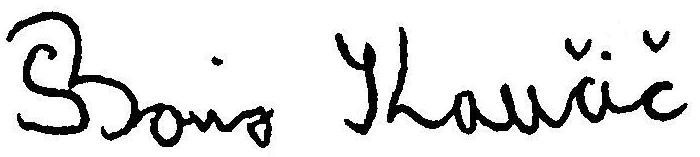 Uroš MinodrašPodpredsednik